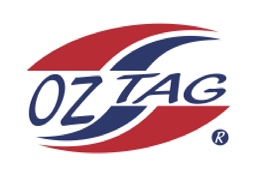 Boys Under 14 Cronulla State                            Cup Representative Team 2021Congratulations to the following players selected in the 2022 Sutherland representative team   	                Coaches Dave and Gab Rose1.Brodi Johnsen2.Finn Hansell3.Tobi Beckett4.Hamish Barlow5.Novak Tomevski6.Zack Woodger7.Billy Rose8.Zach Molloy9.Kody Moon10.Ryan Riley11.Dylan Stark12.Ethan Murr13.Ashton Cotton14.Tighe Devane15.Naite Garne16.SHADOWS (IN NO PARTICULAR ORDER)1.2.3.4.